Publicado en MADRID el 10/09/2019 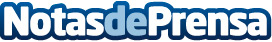 Ahora los particulares también pueden Invertir en Adelanto de FacturasEmprestamo es una novedosa alternativa para invertir y/o ahorrar. Ofrece una Rentabilidad del 4.5% al 9% anual. Se puede invertir desde 50€ y el Cobro de las Operaciones es a 30, 60, 90 díasDatos de contacto:Patricia López Lucas+34915346698Nota de prensa publicada en: https://www.notasdeprensa.es/ahora-los-particulares-tambien-pueden-invertir Categorias: Franquicias Finanzas Emprendedores http://www.notasdeprensa.es